Отчет о проведении Всероссийского дня семьи, любви и верностиМесто проведения мероприятия (район, сельское поселение, название парка, сквера т.д.)Тематика мероприятияДата проведения мероприятияКоличество участников по фактуФото мероприятияБетькинскаясельская библиотекасовместно сСельским домом культурыПосещение семейной пары Пишненко. Василий Григорьевич и Галина Дмитриевна 45 лет вместе, вырастили двух сыновей. "Вот так и живём" говорит Галина Дмитриевна", помогаем друг другу, стараемся всё делать вместе". От всей души поздравляем их с юбилеем!Мероприятие "Жизнь прожить не поле перейти".Была оформлена фотозона и книжная выставка06.07.201812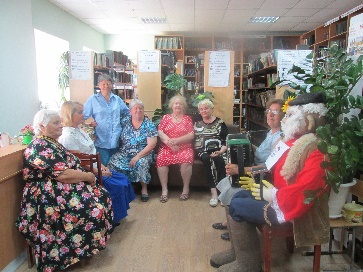 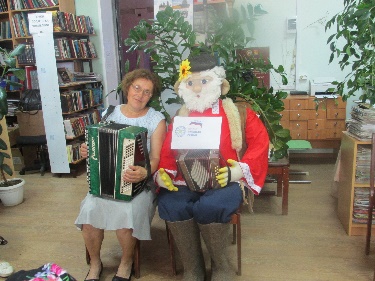 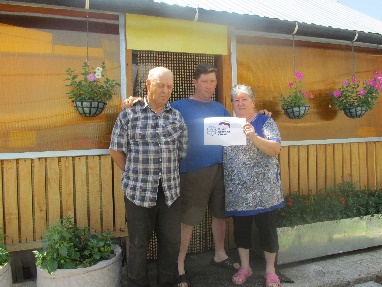 Бикляньская сельская библиотекаПосещение семьи Гемадеевых Гульнур и Мерзы. Они прожили 38 лет. Поженились они 6 августа 80 года, на сегодняшний день, у них 3 детей и 7 внуков. Гульнур проработала 10 лет библиотекарем, 80-90 г . в Нижнекамске, а потом перешла заведующей детского сада, проработав там до пенсии.Мерза проработал на Шинном заводе, шофером. Воспитывали троих детей, дали им высшее образование. Поле того как вышли на пенсию, переехали они семьей в Биклянь. Принимают активное участие в жизни села. А так же являются постоянными читателями Биклянской библиотеки.08.07.20185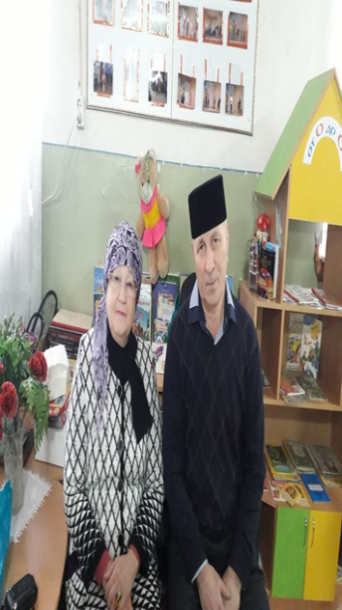 Бурдинский сельский дом культуры при участии отдела ЗАГССельская библиотекаСовместно с КомсомольскойСельской библиотекойКнижная выставка «Мир любви, мир семьи».08.07.201850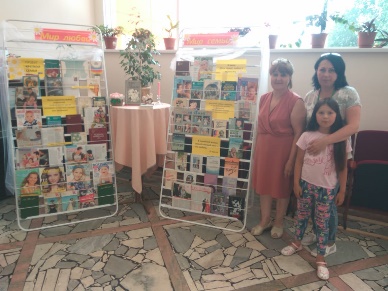 Староерыклинскаясельская библиотекаПосещение семьи Хайдаровых, отметивших в этом году 12 июня юбилей совместной жизни – бриллиантовую свадьбу. 08.06.20183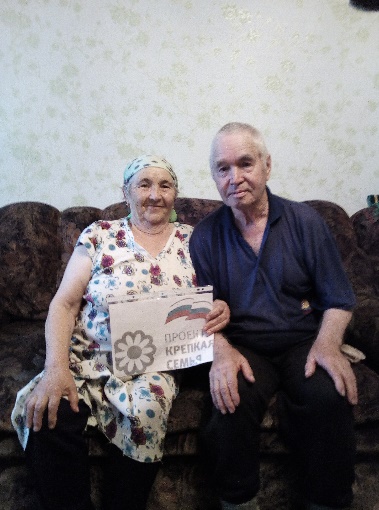 Иштеряковское СПСельская библиотекаБракосочетание семьи Коденцовых.Книжная выставка «Гаиля – тормыш нигезе».08.06.201810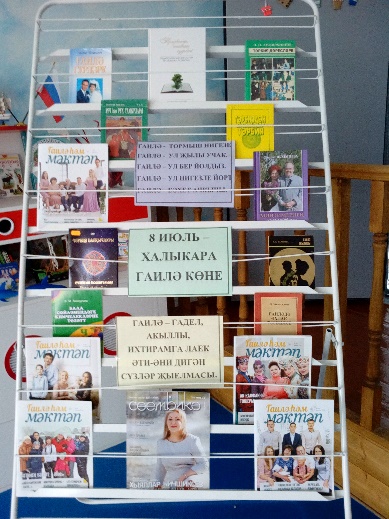 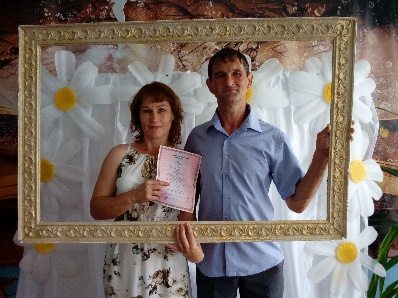 Калмашскоесельское поселениеСельская библиотека совместно с Сельским домом культурыПраздничное мероприятие «Крепкая семья»Дню семьи, любви и верности посвящён был вечер у горы Фатихи. Семейные пары как молодые, так и со стажем пришли к нам на праздник. Викторины, народные игры, песни длились до позднего вечера.07.07.201840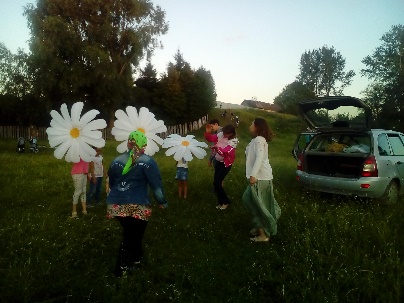 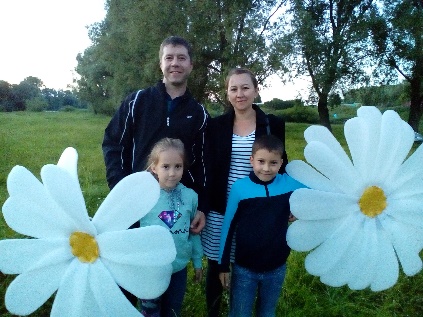 КалмиинскаяСельская библиотекаГаилэ коне унаеннан "Гаилэ учагы без". 06.07.201810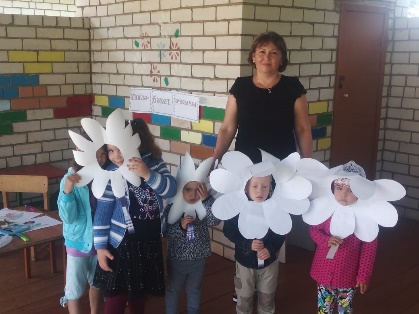 КузкеевскаяСельская библиотекаПраздник семьи " Гаиләм түгәрәк - яшик әле бергәләп". Отмечали юбилейные даты семьи Зиятдиновых, Биктимеровых, Хасановых. Поздравили пар, для них пели песни. Звучали стихи Акмаловой, написанные о крепкой семьи. Говорили о семейных ценностях, играли. 07.07.201815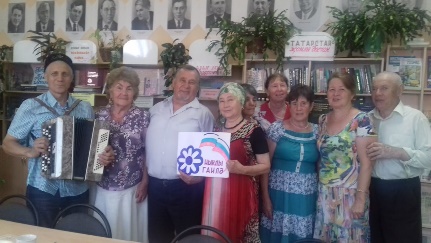 МалошильнинскаяСельская библиотекаКонкурс рисунков на асфальте.08.07.20187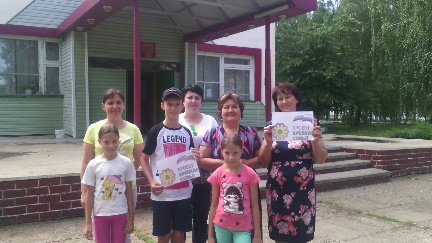 Мелекесскаясельская библиотека Беседа с воспитанники детского сада «Тамчыкай». Участникам мероприятия рассказали об истории праздника, напомнили, что семья понятие многогранное. Малыши с удовольствием рассказывали о своих семьях, участвовали в конкурсах, играли. В завершении мероприятия дети посмотрели русскую народную сказку «Гуси- лебеди».08.07.201827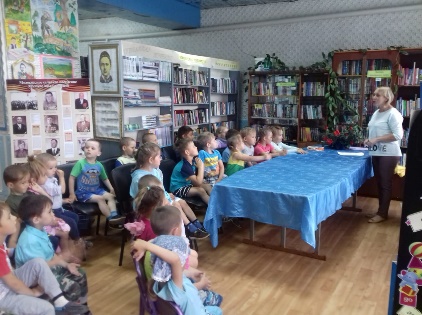 МрясовскаяСельская библиотека совместно сСельским клубомРазвлекательная программа, посвященное Дню семьи, любви и верности. Ребят ознакомили с историей праздника. Изготавливали своими руками подарочные бумажные сердечки с пожеланиями любви, радости, счастья и здоровья семье для своих близких и родных06.07.20188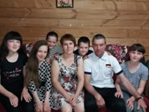 НовопоселковскаяСельская библиотекаВикторинаСемья с тобой всегдаознакомление с историей возникновения этого дня, проведение игр, конкурсов, рисование на асфальте08.07.201810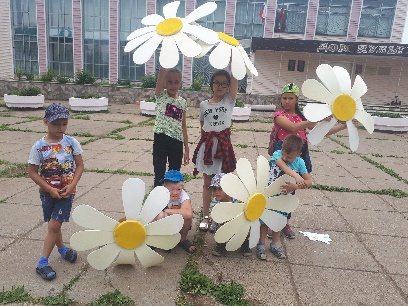 ТатарстанскаяСельская библиотекаМастер- класс по изготовлению броши – ромашкиКо Дню семьи, любви и верности в Татарстанской сельской библиотеке прошел мастер – класс по изготовлению броши-ромашки, как символа этого праздника. 06.07.20187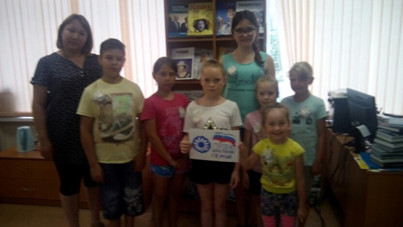 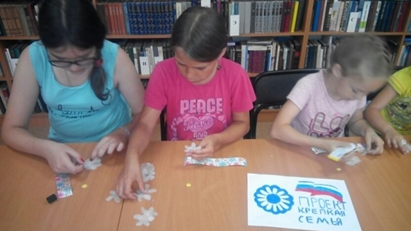 СтароабдуловскаяСельская библиотекаМузей « Гиндукуш»Сельский дом культурыПоздравление семьи  Рахматуллиных, которые выростили  троих детей, на сегодняшний день имеют 9 внуков. Василь абый и Анастасия апа работали в родном селе, несмотря на пенсионный возраст активисты села, всегда рады помочь односельчанам. В этот прекрасный день поздравили также прекрасную пару, которые прожили  25 лет, вырастили двоих  дочерей – семью Мингазовых  Загира  и Танзилю. Живут они в мире и согласии.07.07.201816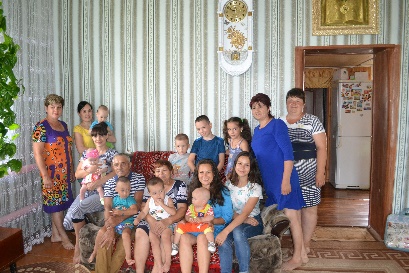 Тлянче-Тамакскаясельская библиотекаПарад невест, где замужние девушки вышли на малый майдан села в свадебных платьях, участвовав в конкурсе, блеснули не только красотой, но и умом. Также спели песню" Туй кулмэге" и зарядили позитивом весь народ. Данная акция под названием" Счастье, любовь и верность " проведена с целью популяризации семейных ценностей.08.07.201850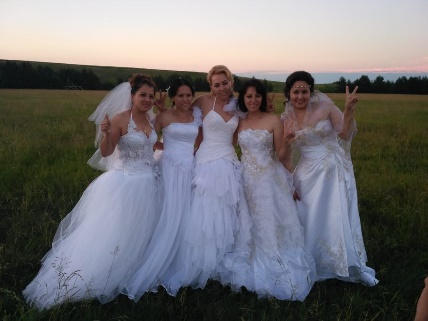 Шильнебашскаясельская библиотекаБеседа «Любовью дорожить умейте…», посвящённая Дню семьи, любви и верности. Дети узнали историю праздника, познакомились с его символом – ромашкой, которая с древних времён была знаком любви, прослушали рассказ о покровителях праздника 8 июля – Петре и Февронье. Для детей была представлена обзорная выставка «Любовью дорожить умейте…». Продолжилась беседа игровой программой. Ребята отгадывали загадки в конкурсе «Семейные загадки», отвечали на вопросы викторины «День семьи». В конце ведущая Бариева Нурзиля Нигматовна предложила участникам нарисовать свою семью. 06.07.20189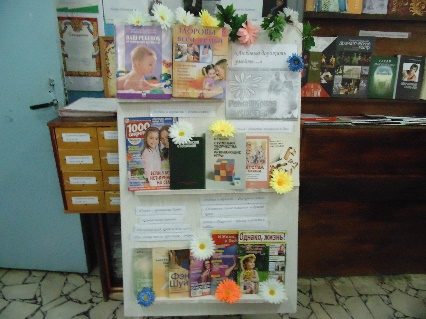 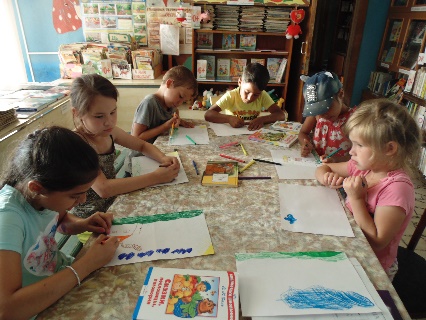 Яна Булякский СДК«Пар  балдаклар» - вечер отдыха, посвященный  Всероссийскому Дню Семейной Любви  и Счастья 07.07.2018  20.00- 22.0051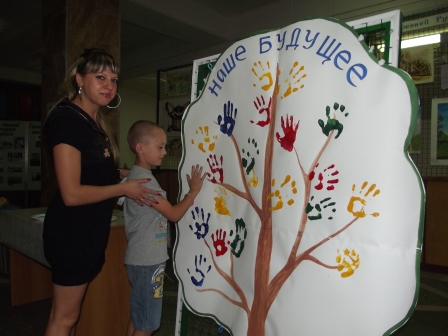 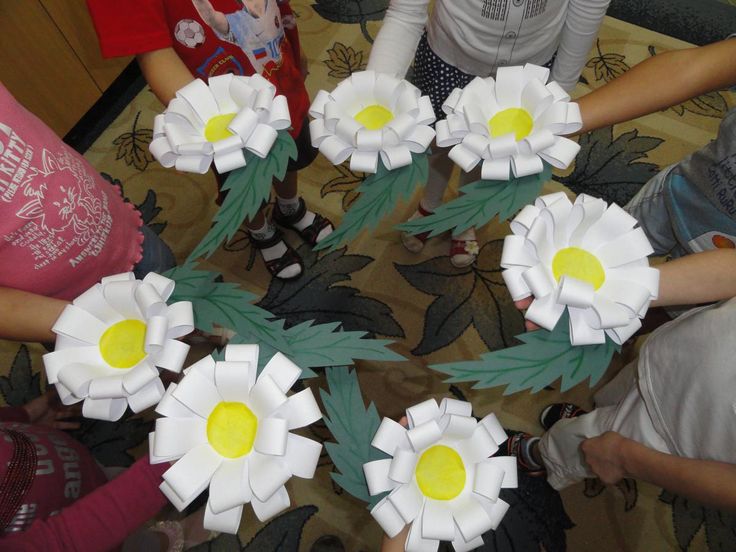 Бурдинский СДК Тукаевский район«Семья – моя  тихая  пристань!»- участие как  зритель в районном мероприятии, посвященный Всероссийскому Дню Семьи, Любви и Верности08.07.2018 13.00- 15.002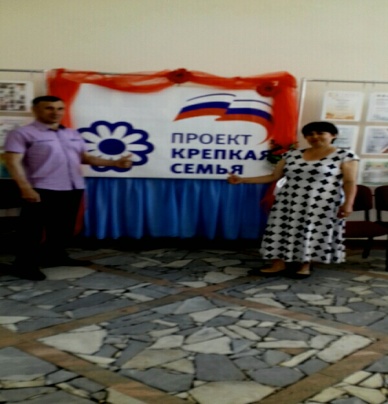 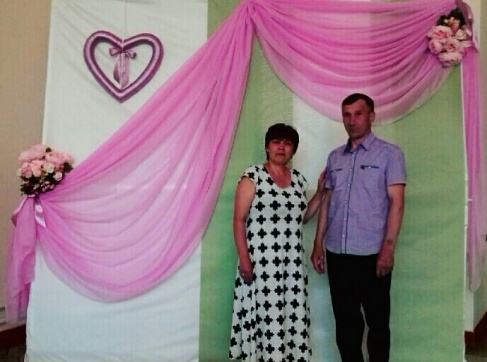 Бурдинский СДКДень семьи любви и верности08.07.20181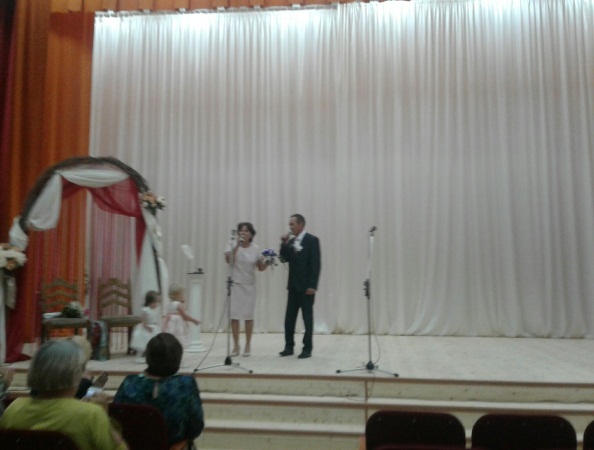 Тлянче-Тамакское СП, малый майдан«Кичке уеннар» в честь Дня семьи, любви и верности07.07.2018500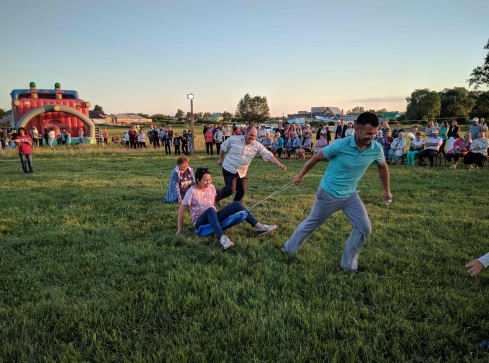 На территории СДК«Семья – это те, кто с тобою всегда!»- игровая программа для детей, посвященная дню семьи, любви и верности08.07.201848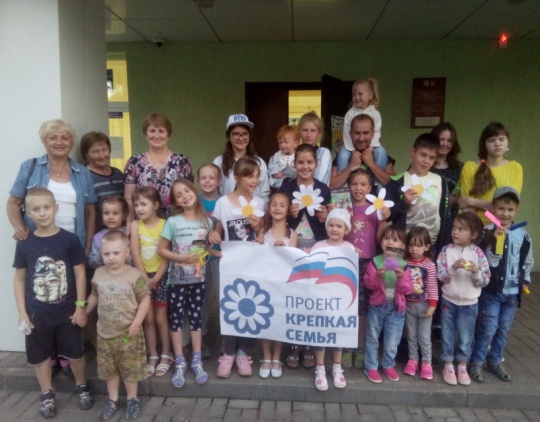 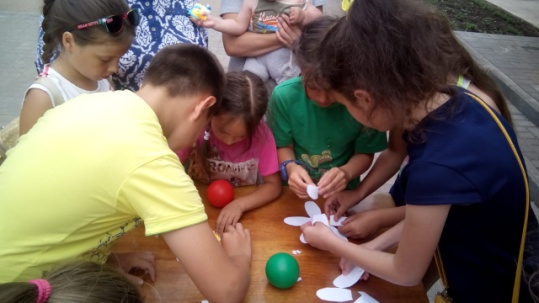 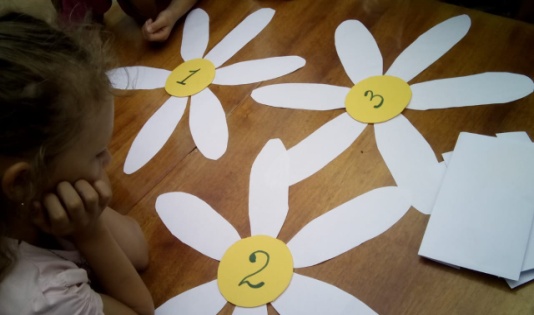 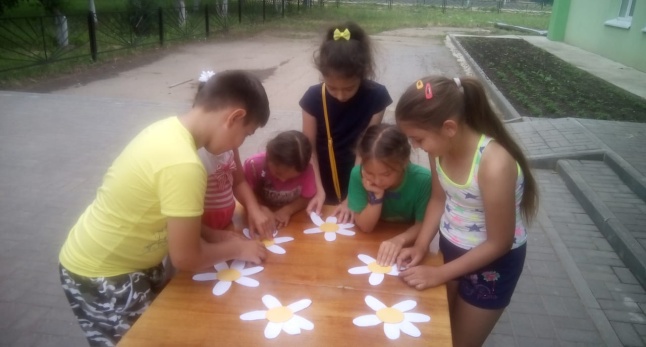 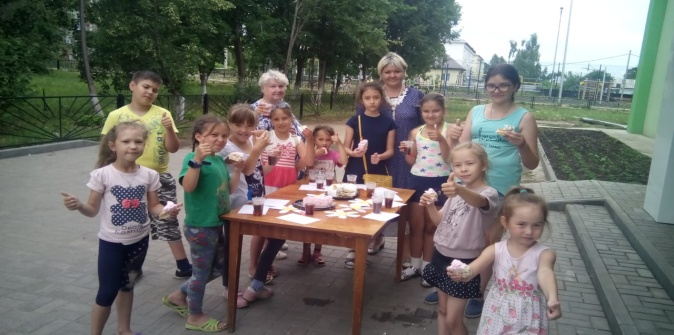 п. Новый ул.Р.Гайнуллина,30-летие улицы Р.Гайнуллина. Чествование семейных пар в День Семьи, Любви и Верности.07.07.201817:0082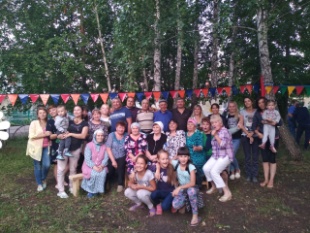 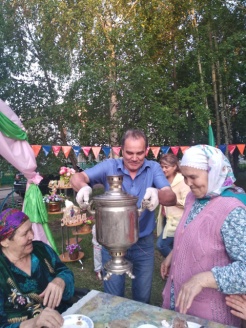 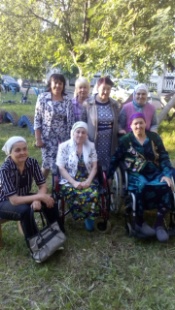 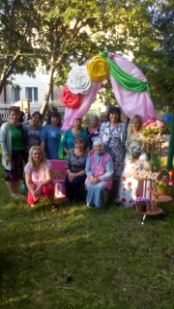 Бурдинский СДКВедущий мероприятия “Семья – моя тихая пристань”.08.07.201813.001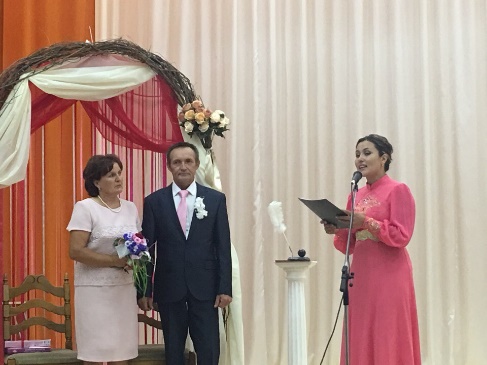 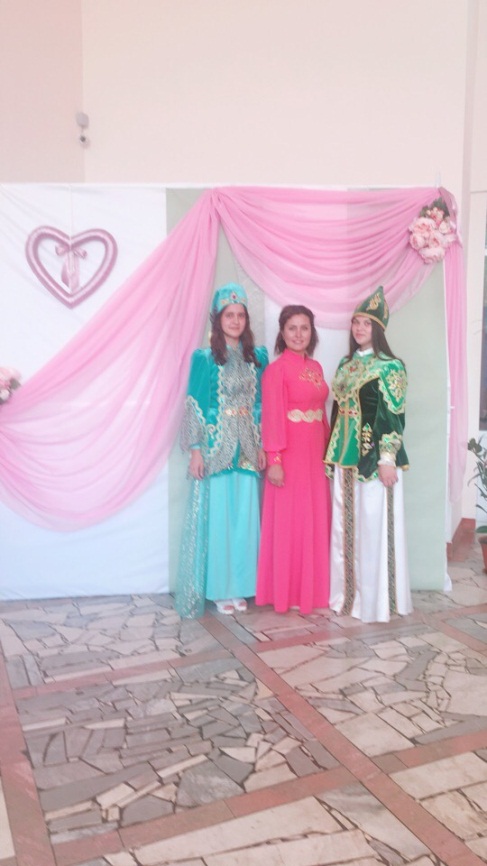 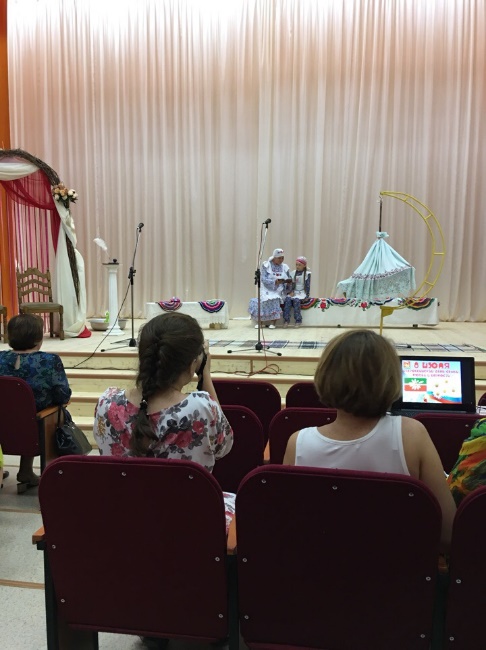 МФЦ “Юность”Татарский концерт «Гаилә учагы», посвященный Дню семьи, любви и верности08.07.201830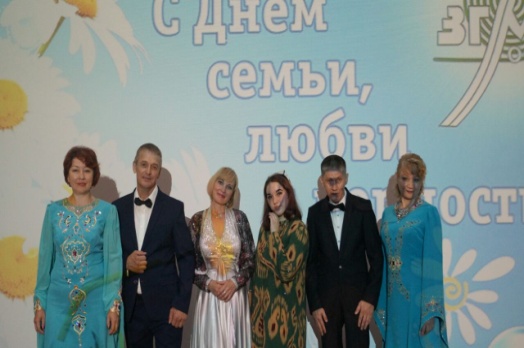 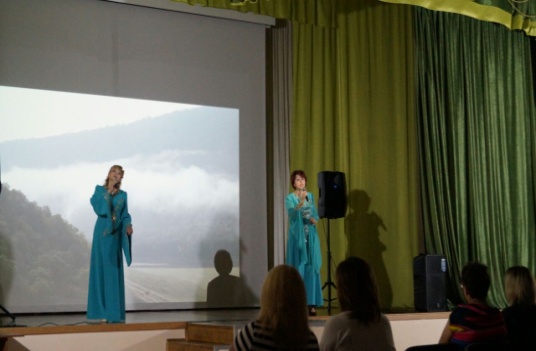 Иштеряковский СДКЗАГС, бракосочетание семьи Коденцовых 04.07.201835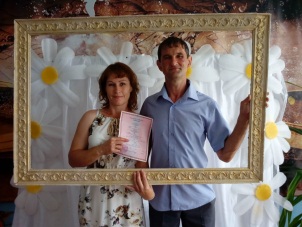 Ташкичинский СКГаилэ ул-бердэмлек.Уен тамаша06.07.201825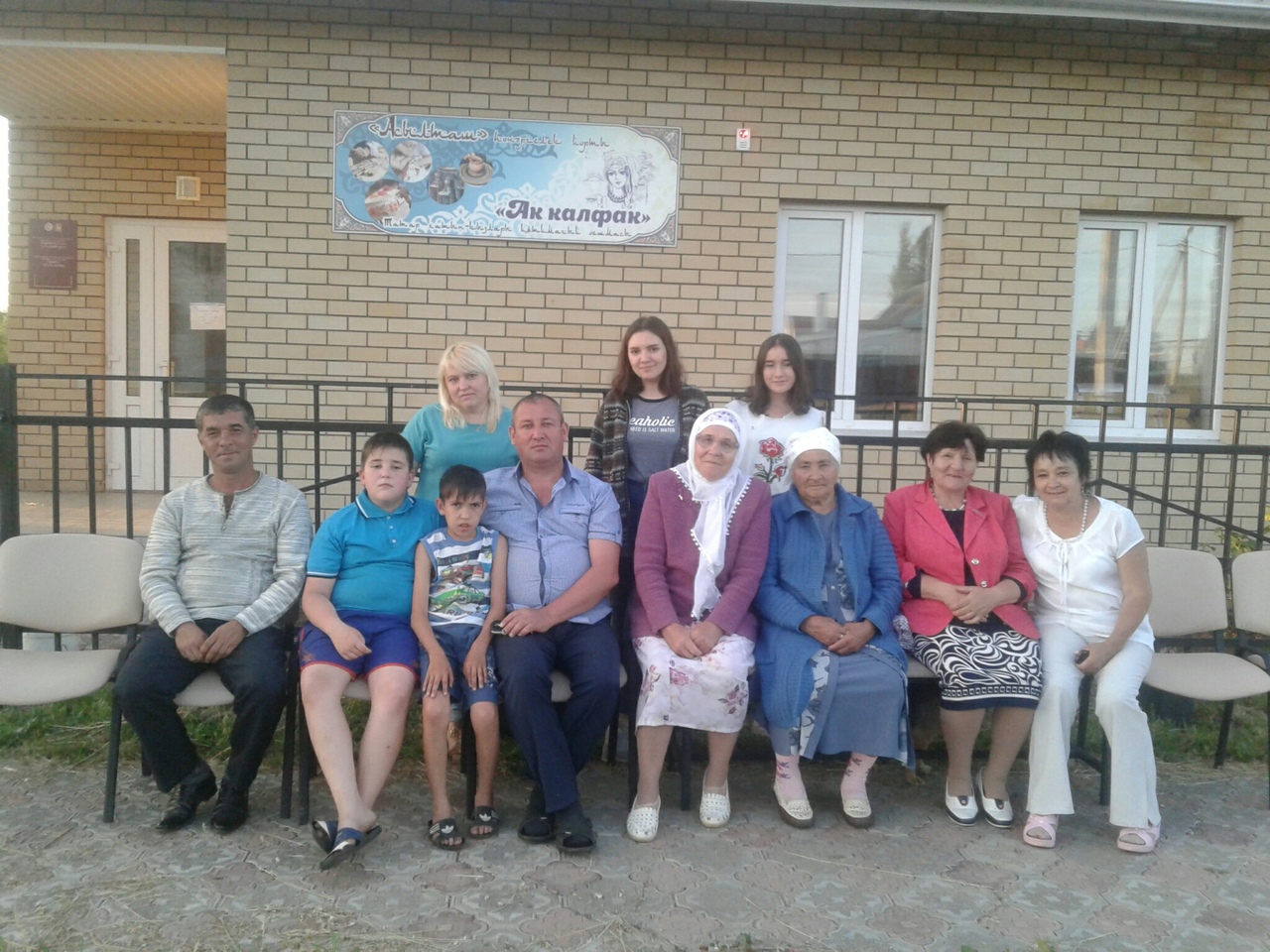 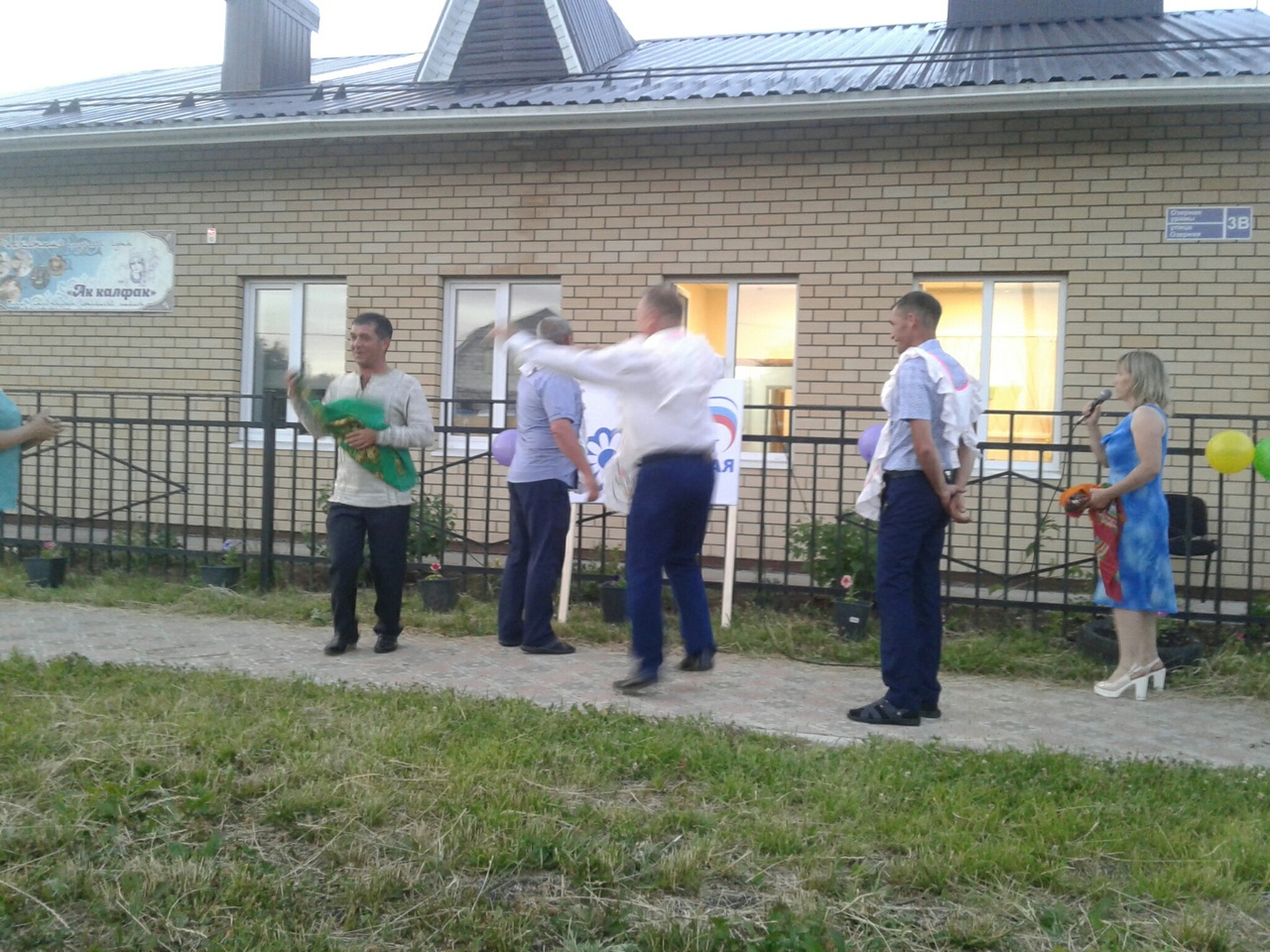 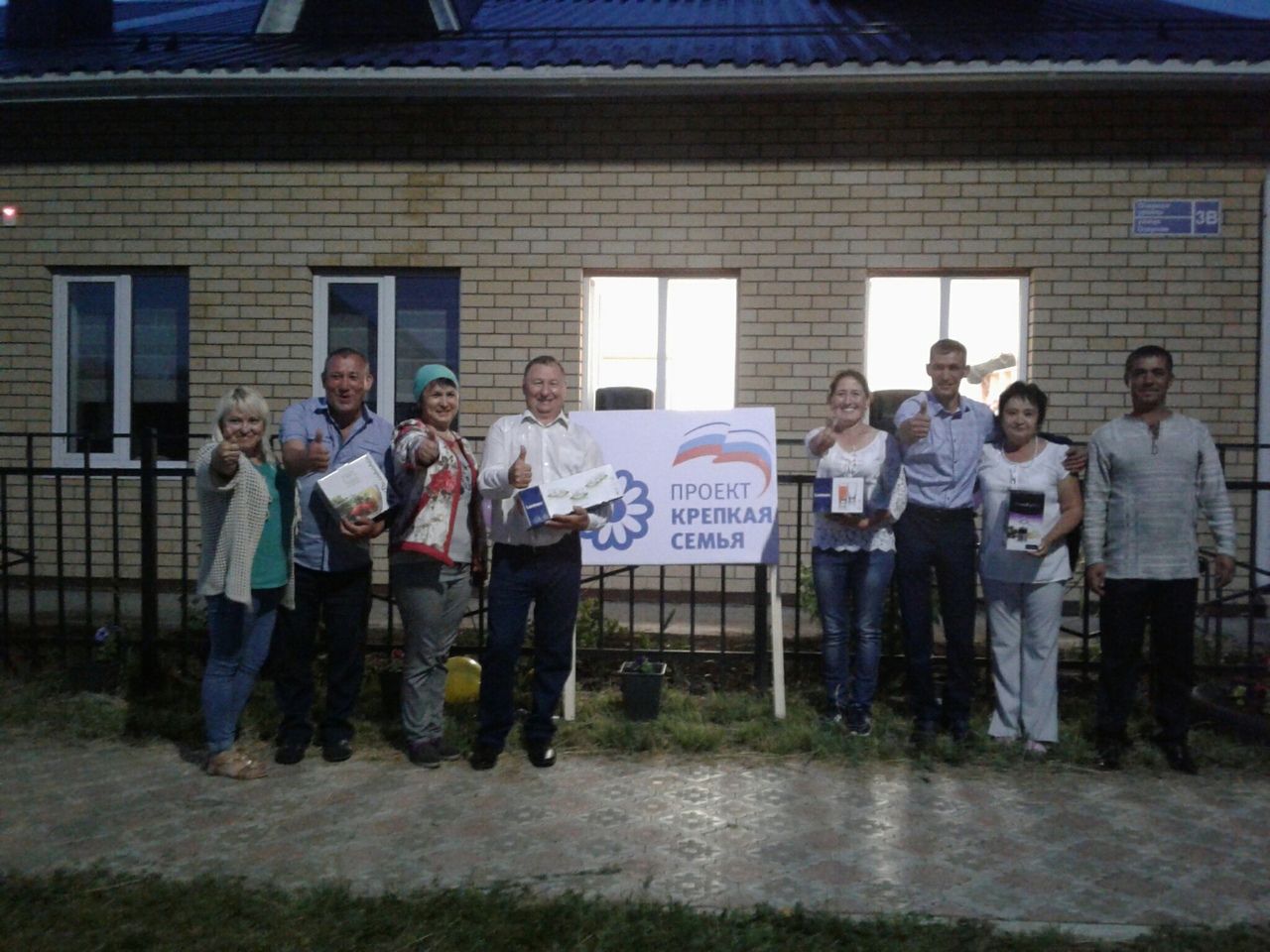 Нижнесуыксинский парк отдыха«Семь+Я»08.07.201816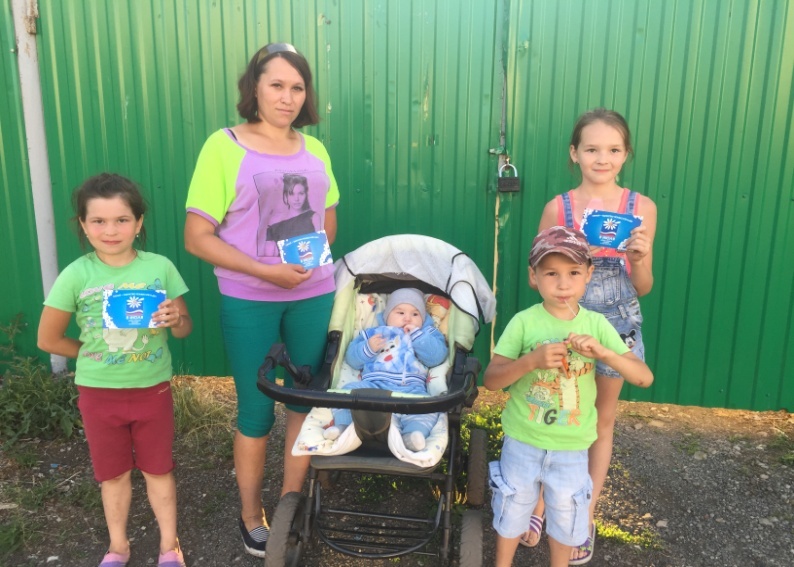 Посещение на дому«Жизнь прожить не поле перейти»06.07.20186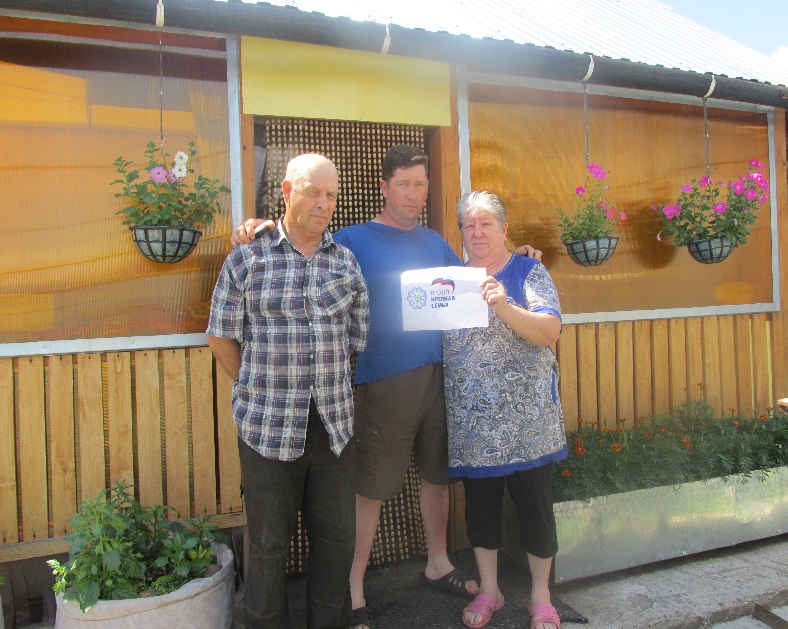 Бетькинское СДКВечер встречи «Жизнь пройти не поле перейти»06.07.201815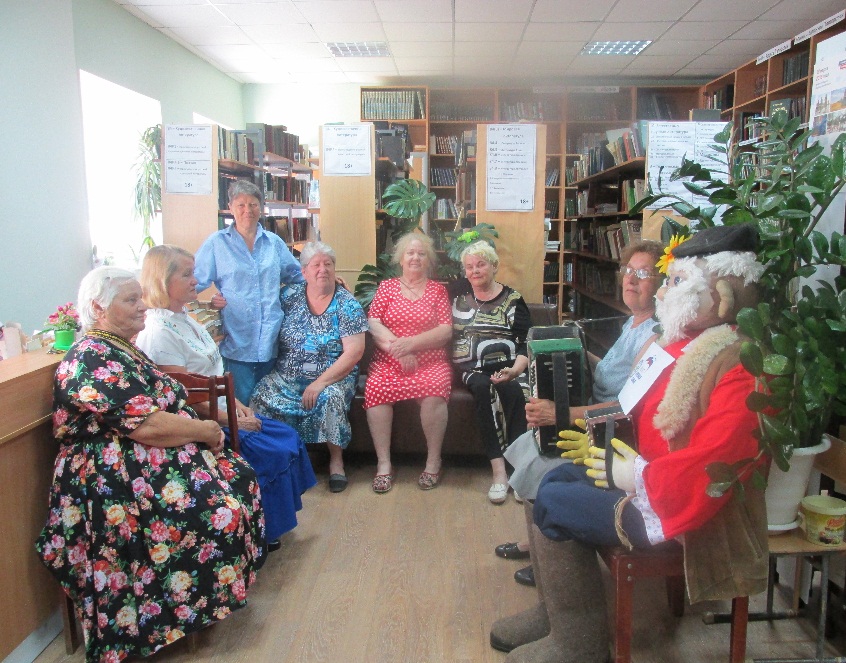 Дома у Галиевых и ГалимзяновыхПремьера театра Баш куям тезлэренэ08.07.20189.0026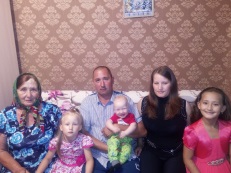 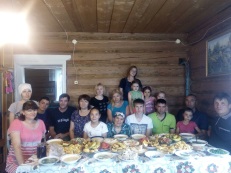 Биюрганский МФЦ,Тавларовский СК,библиотекаВыступление в Парке Победы в г. Наб.Челны в празднике посвященной ко Дню семьи, любви и верности .С инценировкой “Ана соте”06.07.201810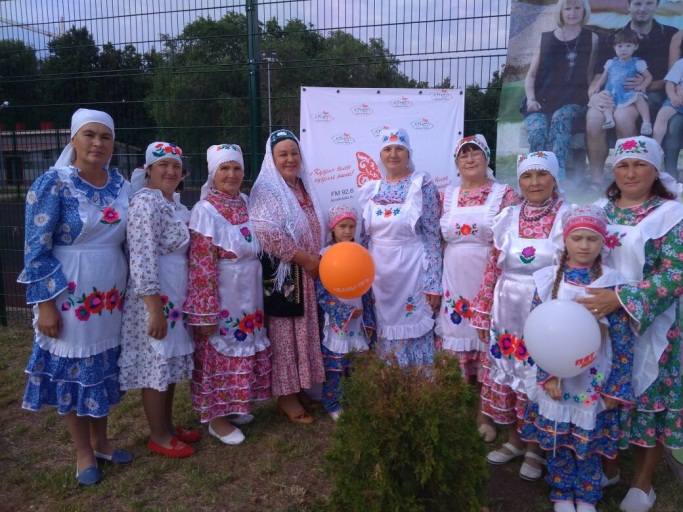 Биюрганский МФЦ,Тавларовский СК,Библиотека“День семьи , любви и верности”Участие в районном мероприятии в д. Бурды с инценировкой “Ана соте”08.07.201810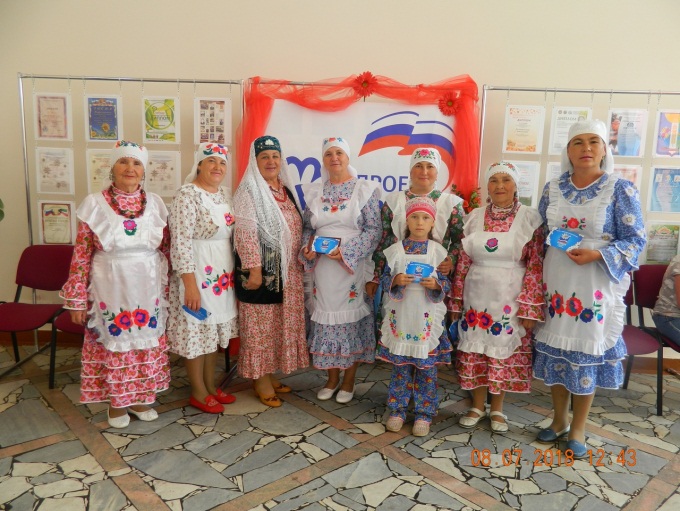 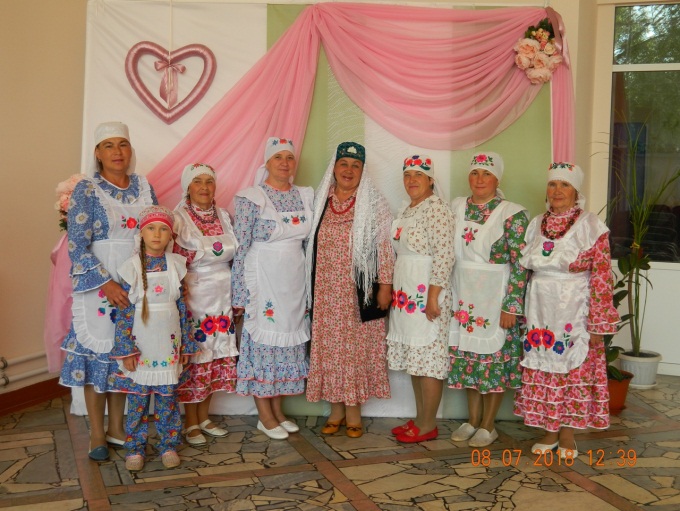 Малошильнинское СДКДень семьи, любви и верности «Проект моя семья и Я» (рисунки на асфальте)06.07.201815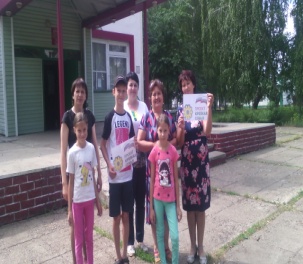 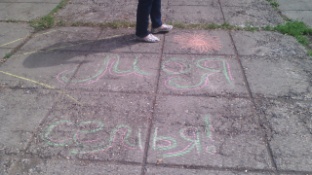 Новопоселковский СДК. На улице.Участие «День любви семьи и верности»07.07.2018.1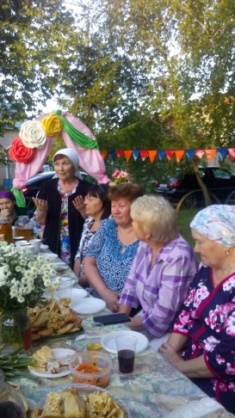 Новосарайлинский СК«День любви семьи и верности» Волейбол среди семей.07.07.201838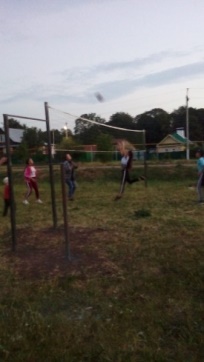 